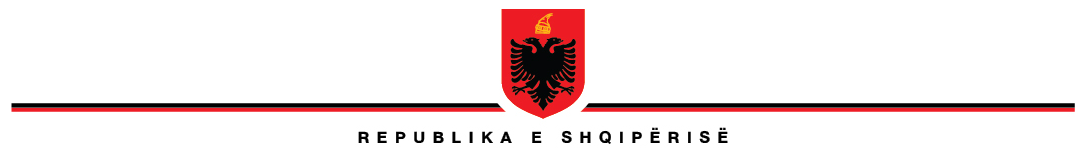 MINISTRIA E DREJTËSISË DREJTORIA E NDIHMËS JURIDIKE FALASNJOFTIM PËR VENDE TË LIRA PUNE NË QENDRËN E SHËRBIMIT TË NDIHMËS JURIDIKE PARËSORE TIRANËNë zbatim të ligjit Nr. 111/2017 “Për ndihmën juridike garantuar nga shteti”, Kodit të Punës të Republikës së Shqipërisë, shpall procedurat e rekrutimit për vendet e lira si më poshtë vijon:Punonjës me trajnim të posaccëm , Qendra e Shërbimit të Ndihmës Juridike Parësore Tiranë (2 pozicione)Qendra e shërbimit të ndihmës juridike falasQendra (Qendra e shërbimit të ndihmës juridike parësore ) është një njësi e specializuar për dhënien e ndihmës juridike parësore, e organizuar si “njësi e drejtpërdrejtë e ofrimit të shërbimeve”, sipas legjislacionit në fuqi për organizimin dhe funksionimin e administratës shtetërore, e cila ofron shërbime të ndihmës juridike falas duke garantuar akses të barabartë në drejtësi për të gjithë qytetarët.Kërkesa të posaçmeKualifikime: “Punonjës me trajnim të posaçëm” është punonjësi i diplomuar nga një program i ciklit të dytë të studimeve në drejtësi, sipas legjislacionit në fuqi për arsimin e lartë dhe që i është nënshtruar një trajnimi të posaçëm, i cili ofron ndihmë juridike parësore në qendrat e shërbimit të ndihmës juridike parësore.Eksperienca: Jo më pak se 1 vit eksperiencë në punë si jurist ose avokat.Detyrat kryesorePunonjësi i qendrës jep ndihmën juridike parësore nëpërmjet:Dhënies së informacioneve në lidhje me sistemin ligjor të Republikës së Shqipërisë, aktet normative në fuqi, të drejtat dhe detyrimet e subjekteve të ligjit dhe metodat për ushtrimin e këtyre të drejtave në procesin gjyqësor dhe në atë jashtëgjyqësor.Dhënies së këshillimit mbi mënyrat dhe mundësitë e zgjidhjes së një çështjeje konkrete juridike..Dhënia e këshillimit mbi procedurat e ndërmjetësimit dhe zgjidhjeve alternative të mosmarrëveshjeve (ndërmjetësim, arbitrazh).Dhënies së ndihmës në hartimin dhe përpilimin e dokumenteve të nevojshme për të vënë në lëvizje administratën shtetërore ose për të kërkuar ndihmë juridike dytësore;Përfaqësimit përpara organeve administrative;Dhënies në të gjitha formave të tjera të mbështetjes së nevojshme juridike që nuk përbëjnë ndihmë juridike dytësore.Aftësi të tjeraTë ketë aftësi analitike;Të jetë i aftë të marrë vendime dhe të menaxhojë situata të paparashikuara;Të ketë aftësi të mira komunikuese dhe prezantuese.Fusha e NjohuriveTë ketë njohuri të thelluara mbi sistemin e ndihmës juridike të garantuar nga shteti, Ligjin nr.111/2017, kushtet dhe kërkesat e ligjit për të përfituar nga shërbimet e ndihmës juridike falas;Të ketë njohuri të plota mbi legjislacionin dhe të drejtën civile, penale dhe administrative;DOKUMENTACIONI, MËNYRA DHE AFATI I DORËZIMITKandidatët duhet të dorëzojnë dokumentat si më poshtë:a -Kërkesë për pozicioninb-Jetëshkrim i aplikantit (CV, sipas formatit të europass);Fotokopje të diplomës (përfshirë edhe diplomën bachelor);Fotokopje të librezës së punës (të gjitha faqet që vërtetojnë eksperiencën në punë); e- Fotokopje të letërnjoftimit (ID);Vërtetim të gjendjes shëndetësore;Vetëdeklarim të gjendjes gjyqësore.j- Çdo dokumentacion tjetër që vërteton dokumentet e përmendura në jetëshkrimin tuaj;Dokumentat duhet të dorëzohen me postë në Zyrat e Drejtorisës së Ndihmës Juridike Falas brenda datës 28.05.2021Adresa: Drejtoria e Ndihmës Juridike Falas, Rruga e Barrikadave, Nd. 18, Hyrja 6, Zyra Nr. 10- III